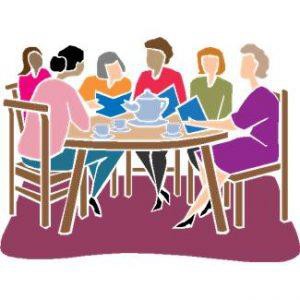 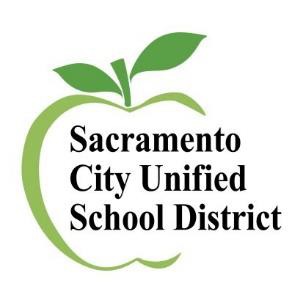 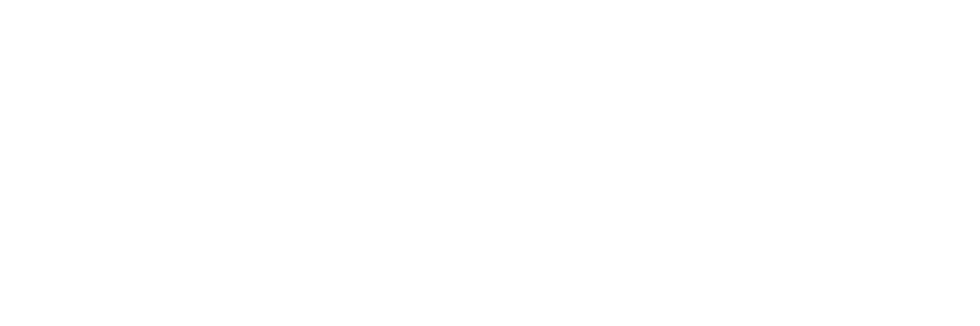 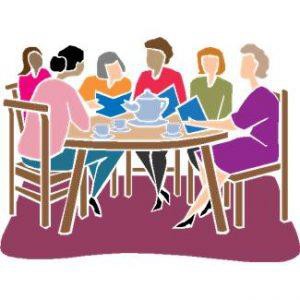 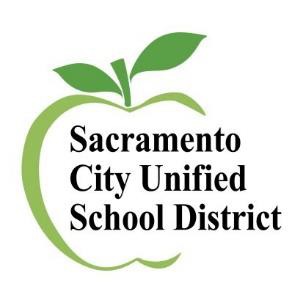 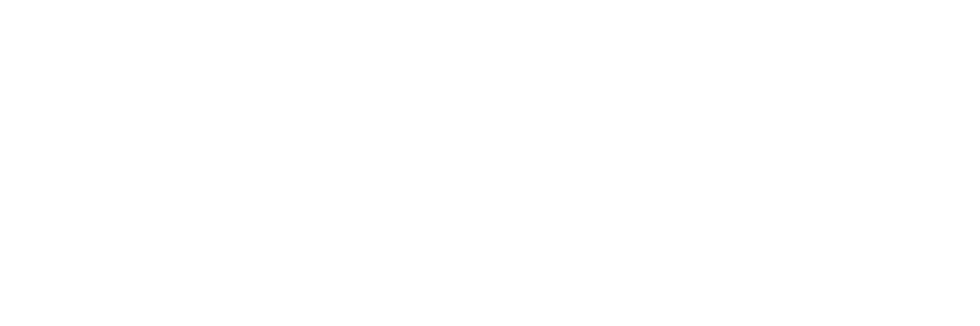 Txhua lub rooj sablaj yuav nyob rau ntawm ZOOM.Koj tsuas yog yuav tsum tuaj koom rau ib ntu xwb. 	Ntu 1			ntu 3	Thursday, Lub Cuaj Hlis Tim 23, 2021 6pm-7pmhttps://scusd.zoom.us/j/89924930443Password: ELAC Lus Askiv nrog/ Cov neeg txhais lusThursday, Lub Cuaj Hlis Tim 30, 20216pm-7pmhttps://scusd.zoom.us/j/85086370807Password:  ELAC Lus Askiv nrog/cov neeg txhais lus 	Ntu 2			ntu 4 	Friday, Lub Cuaj Hlis Tim 24, 2021 6pm-7pmhttps://scusd.zoom.us/j/87331408535Password:  ELAC Lus Mev XWBFriday, Lub Kaum Hlis Tim 1, 2021 6pm-7pmhttps://scusd.zoom.us/j/84708314239Password:  ELAC Lus Mev XWB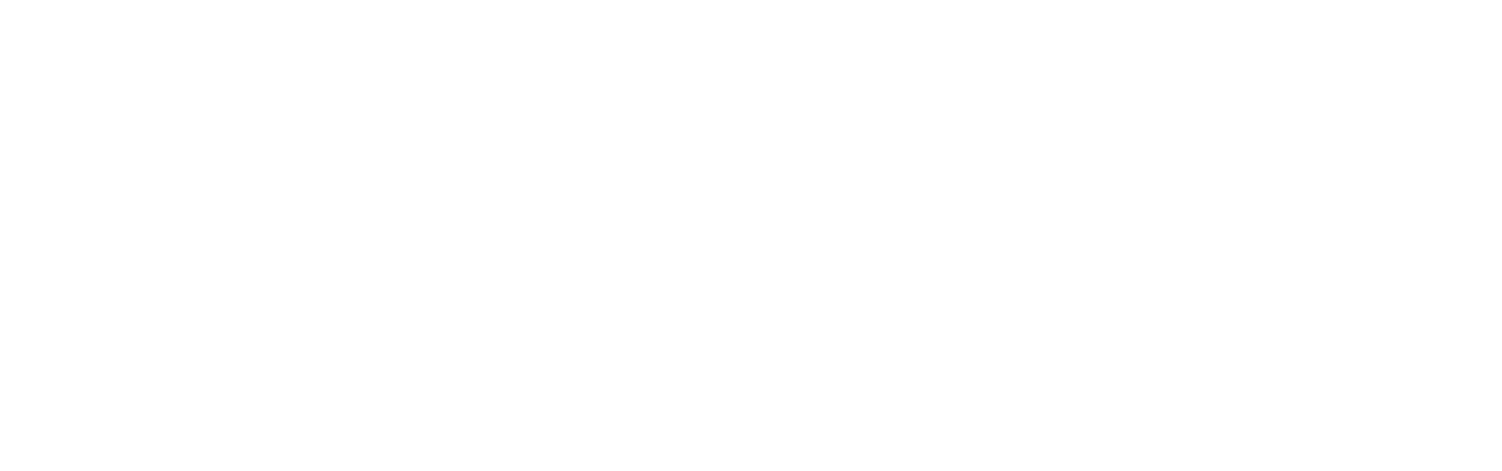 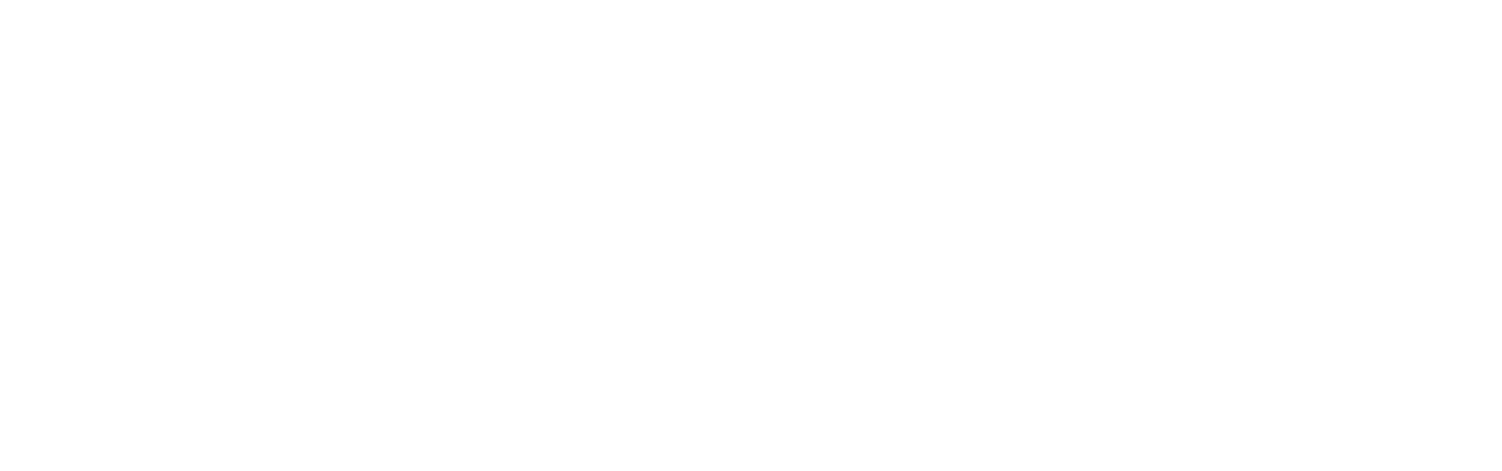 